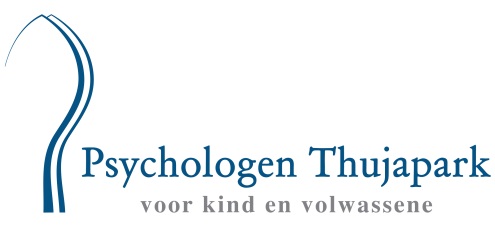 PRAKTISCHE AFSPRAKEN  GELDIG BIJ EEN OVEREENKOMST MET ELS MISSET-OVERMARS Psychologisch Centrum Thujapark heeft drie zelfstandig gevestigde praktijken. U maakt afspraken met een behandelaar, in dit geval met Els Misset-Overmars. U maakt geen afspraken met het Psychologisch Centrum Thujapark.Na telefonische aanmelding  maakt u een afspraak met mij. U dient voor het eerste consult mee te nemen of op te sturen:Ingevuld inschrijfformulier (te downloaden via website: www.psychologenthujapark.nlID bewijs of paspoort en BSN van uzelf en uw zoon/dochterIndien u deze heeft: Verwijzing van de arts  (noodzakelijk indien u kiest voor vergoede zorg)Tot 16 jaar is toestemming van beide ouders vereist (tenzij geen ouderlijk gezag)Behandeling Basis GGZ en  Specialistische GGZ Ik bied psychologische behandeling en psychodiagnostiek in de basis GGZ bij enkelvoudige psychische problematiek, specialistische GGZ bij ernstige, complexe en / of risicovolle problematiek voor kinderen, jongeren, ouders en gezinnen. Indien geïndiceerd is er de mogelijkheid tot een multidisciplinaire behandeling, waarbij een zelfstandig gevestigde behandelaar uit het multidisciplinaire team wordt betrokken. Ik heb structureel multidisciplinair overleg, binnen het multidisciplinair team en met de kinder- en jeugdpsychiater Stephan Kraai.  Consult duur Een consult duurt ongeveer 50 minuten. De verslagleggingstijd bedraagt 10 minuten.Contact met andere hulpverleners  Voor het behandelplan is het belangrijk dat u aangeeft of u ook hulp bij anderen vraagt, zodat er als dat nodig is - na uw toestemming- afstemming kan plaats vinden.   Na de intake en indien nodig nadere diagnostiek volgt er een diagnose of een omschrijvend psychodiagnostisch beeld en een behandelplan, waarin concrete doelen staan, meestal is dit schriftelijk. Dit ontstaat in goed overleg met u. Uitgangspunt is uw eigen hulpvraag. U geeft aan of u accoord bent. Het kan ook zijn dat er geen of een andere behandeling nodig is. Dit bespreek ik dan met u. Behandeling: De behandeling is eerst en vooral een samenwerking tussen cliënt en behandelaar, waarin beiden een belangrijke en onmisbare rol spelen. De cliënt kan het effect van de behandeling positief beïnvloeden door na te gaan wat zijn eigen hulpvraag is en echt zelf aan de slag te gaan met zijn problemen. Dit vraagt motivatie en doorzettingsvermogen . De behandelaar probeert goed te luisteren, vanuit zijn expertise te begrijpen wat het probleem is en met de client de verandermogelijkheden en methoden in kaart te brengen , deze te vertalen naar concrete en haalbare doelen. De behandeling is er op gericht dat u zelf verder kunt. Op afgesproken evaluatiemomenten wordt de voortgang besproken en bij behaalde doelen of voldoende resultaat de behandeling weer afgesloten. Waarneming  In geval van ziekte en bij spoed neemt een collega zonodig voor mij waar.  Bereikbaarheid  Tel: 024-6770689 Telefonisch spreekuur op dinsdag en vrijdag 12-13 uur. Buiten deze tijden kunt u, indien wij de telefoon niet aannemen, een boodschap inspreken, dan bel ik zo snel mogelijk terug.Email: eovermars@solcon.nl Collegiaal overleg / crisis of app: 06-46270499. Graag als het kan alleen appen onder kantoortijdAfspraken annuleren  / No Show-tarief Wij vragen u afspraken minimaal 24 uur van tevoren af te zeggen, evt. via de voice mail of app. Afzeggingen minder dan 24 uur van te voren worden in rekening gebracht. Kosten zijn 25,00Privacy Uw gegevens zijn vertrouwelijk (beroepsgeheim). Met derden (bedrijfsarts, huisarts, school) 
wisselen wij pas informatie uit ná uw toestemming.  Cf de wettelijke verplichting leveren wij gegevens aan het CBSTen behoeve van de vergoedingen worden er gegevens aangeleverd aan de gemeente. Dit betreft naast persoonsgegevens alleen het behandelproduct (GGZ), geen diagnose. Klachten  Ik span mij in om u een zo goed mogelijk van dienst te zijn. Mocht u toch klachten hebben, wil ik deze graag horen. Neemt u dan met mij contact op. Als u dat wilt gaan we samen in gesprek en zal ik proberen uw klacht zo goed mogelijk te begrijpen en op te lossen.  Indien gewenst kunnen we hier ook een onafhankelijke collega bij betrekken. Ik handel cf de wet BIG en hanteer de richtlijn beroepscode voor psychologen 2015, verkrijgbaar bij het NIP (tel: 030-820.1500   / www.psynip.nl. ) Op deze website staat mijn klachtenregeling. VERGOEDINGS- EN BETALINGSMOGELIJKHEDEN Basis GGZ  of Specialistische GGZ na verwijzing door de huisarts, medisch specialist, gezinsvoogd of sociaal team/gemeente: Ik heb als lid van de Vrijgevestigde Jeugd GGZ Nijmegen, een contract voor de vergoeding van BGGZ of SGGZ voor kinderen en jongeren van 0 tot 18 jaar met de gemeenten in het Rijk van Nijmegen.  In de BGGZ is de vergoeding maximaal 24 consulten/1440 minuten.  De behandeling va psychische klachten, die niet voldoen aan de criteria van een psychische stoornis cf de DSM V en behandeling zonder verwijzing wordt niet vergoed. U kunt er ook voor kiezen de behandeling zelf te betalen. Tarief 109,00 per uur / indien nodig mogelijkheid tot een gereduceerd tarief van 75,00 In rekening worden gebracht: directe, client gebonden tijd, zoals face-to-face consulten, telefoon en email indirecte tijd, zoals rapportage, overleg derden, analysetijd en reistijd bij huisbezoek. Betalingsvoorwaarden   1. Betalingsvoorwaarden gelden voor alle onderzoeks-/behandelovereenkomsten, mondeling of schriftelijk van de behandelaar met cliënten. 2. De rekening dient binnen 14 dagen na declaratiedatum voldaan te worden. 3. Als de cliënt het verschuldigde bedrag niet binnen de betalingstermijn voldoet, is de cliënt in verzuim zonder dat daartoe nadere sommatie of ingebrekestelling is vereist. De cliënt is vanaf de betalingstermijnoverschrijding de wettelijke rente verschuldigd over het openstaande bedrag, voor zolang en zover de cliënt in gebreke blijft. 4. Voor een tweede en volgende herinnering worden € 20,- administratiekosten in rekening gebracht. 5. De behandelaar  kan vanaf de tweede herinnering behandeling stoppen tot de cliënt aan verplichtingen voldoet.  6. Ik ben  in het onder 3- vermelde geval gerechtigd tot incasso van de vordering over te gaan, dan wel derden daarmee te belasten. Alle (buiten-) gerechtelijke kosten, verband houdende met de inning van de gedeclareerde bedragen, komen ten laste van de cliënt. De (buiten-) gerechtelijke kosten zijn vastgesteld op tenminste vijftien procent van het te vorderen bedrag met een minimum van € 150,- 	